Сумська міська радаVІII СКЛИКАННЯ       СЕСІЯРІШЕННЯвід                       2023 року  №         -МРм. СумиРозглянувши звернення громадянина, надані документи, відповідно до статей 12, 122, 123 Земельного кодексу України, частини п’ятої статті 30 Закону України «Про основи соціальної захищеності осіб з інвалідністю в Україні», абзацу другого частини четвертої статті 15 Закону України «Про доступ до публічної інформації», враховуючи рекомендації постійної комісії з питань архітектури, містобудування, регулювання земельних відносин, природокористування та екології Сумської міської ради (протокол від                       16 травня 2023 року № 62), керуючись пунктом 34 частини першої статті 26 Закону України «Про місцеве самоврядування в Україні», Сумська міська рада  ВИРІШИЛА:Відмовити Станченко Сергію Петровичу у наданні дозволу на розроблення проекту землеустрою щодо відведення земельної ділянки в оренду за адресою: м. Суми, вул. Металургів, 5, орієнтовною площею 0,0020 га, під індивідуальним гаражем не капітальної споруди (металевий) у зв’язку з невідповідністю місця розташування земельної ділянки містобудівній документації, вимогам законів та прийнятих відповідно до них нормативно-правових актів, а саме: - згідно з Планом зонування території міста Суми, затвердженим рішенням Сумської міської ради від 06.03.2013 № 2180-МР, земельна ділянка, позначена заявником на графічному матеріалі, знаходиться в функціональній зоні змішаної багатоквартирної житлової та громадської забудови Ж-3, Ж-4. Пунктом 10.8.3 держаних будівельних норм ДБН Б.2.2-12:2019 «Планування та забудова територій» визначено, що розміщення боксових гаражів на території житлових кварталів, мікрорайонів багатоквартирної житлової забудови не допускається;- відсутністю у заявника документів, що підтверджують наявність автомобіля з ручним керуванням.Сумський міський голова					      Олександр ЛИСЕНКОВиконавець: Клименко ЮрійІніціатор розгляду питання - постійна комісія з питань архітектури, містобудування, регулювання земельних відносин, природокористування та екології Сумської міської радиПроєкт рішення підготовлено Департаментом забезпечення ресурсних платежів Сумської міської ради.Доповідач – Клименко Юрій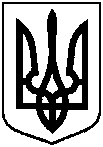 Проєкт оприлюднено«__»_________________2023 р.Про відмову Станченко Сергію Петровичу у наданні дозволу на розроблення проекту землеустрою щодо відведення земельної ділянки за адресою: м. Суми,                           вул. Металургів, 5, орієнтовною площею 0,0020 га